Keysborough Gardens Primary School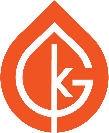 Child Safety Induction Pack - VolunteersPurposeThank you for your interest in volunteering at our school. The purpose of this induction pack is to ensure Keysborough Gardens primary School volunteers are familiar with our policies and procedures relating to child safety and understand the important role they play in maintaining and promoting the safety of our students.Volunteers must read the suite of policies and procedures in the links below before commencing any work where children are likely to be present.Key messagesKeysborough Gardens Primary School is committed to the safety and wellbeing of all children. We want children attending our school to be safe, happy and respected.We are committed to creating inclusive environment where diversity is supported and students feel safe to bring their whole selves to school.Allegations and concerns relating to the safety and wellbeing of our school community will be treated very seriously and consistently with our policies and procedures. We are committed to preventing child abuse, identifying risks early and removing and reducing these risks.Everyone has a role to ensure children are safe – if something doesn’t feel right, speak up. If you have any concerns about any inappropriate behaviours in the school community you should speak to the Principal- Sherri Jenkins. If this would not be appropriate in the circumstances, you can contact the South Eastern Victoria Regional Office of the Department of Education and Training on 1300 338 691.Induction materials – must readThis induction pack contains the following documents that all new volunteers must read and familiarise themselves with. Please click on the hyperlinks to access each document. If you would prefer a hard copy of this pack, please contact the team in the office who will happily provide you with one.Keysborough Gardens Primary School Volunteers Policy Keysborough Gardens Primary School Child Safety Policy Keysborough Gardens Primary School Child Safety Responding Reporting Obligations Policy and ProceduresKeysborough Gardens Primary School Child Safety Code of Conduct  PROTECT: Four Critical Actions for Schools – Responding to incidents, disclosures and suspicions of child abuse  I have read this online at education.vic.gov.au - PROTECT: Identify child abuse ContactWe value your feedback on ways we can continue to improve and strengthen our child safety approach and encourage you to contact Sherri Jenkins- Principal with any comments or questions.   Keysborough Gardens Primary School Volunteers AgreementI, …………………………………………………………………………… have read the Child Safety Induction Pack for Volunteers and have read the following documents from the schools website.Please tick  below and return to school.I have provided a copy of my current working with children check    I have read the contents of the KGPS Child safety induction pack for Volunteers ☐which includes:Keysborough Gardens Primary School Volunteers Policy Keysborough Gardens Primary School Child Safety Policy Keysborough Gardens Primary School Child Safety Responding Reporting Obligations Policy and Procedures Keysborough Gardens Primary School Child Safety Code of Conduct  PROTECT: Four Critical Actions for Schools – Responding to incidents, disclosures and suspicions of child abuse  I have read this online at education.vic.gov.au - PROTECT: Identify child abuse ☐I have a current working with children check (www.workingwithchildren.vic.gov.au) and have supplied this information to the office. The card number is ………………………………..and expires on……………………………………….Signature………………………………………………. Date:………………………………………………Students Name (s) …………………………………………………………………………………………..Class (es) …………………………………………………